Date of Birth		:  February 25, 1991Marital Status		:  SingleNationality		:  PakistaniReligion		:  Hinduism INTERNATIONAL CERTIFICATIONS/TRAININGMicrosoft Certified Professional: 70-484: C# Programming Fundamental(Training)Cisco Certified Network Associate: 200-125: CCNA: Cisco Incorporation(Training)Microsoft Office Specialist: 77-418: MOS: Microsoft Office Word -2013. (Certified)Microsoft Office Specialist: 77-420: MOS: Microsoft Office Excel -2013. (Certified)Microsoft Office Specialist: 77-422: MOS: Microsoft Power Point-2013(Certified)EXPERIENCE:Head of IT Department in SYMECS Institute of Information Technology, Mirpurkhas from Jan, 2015 to March 12, 2018.Web Developer/Software Engineer in Berllitz Institute of Information Technology, Mirpurkhas from Feb, 2014 to Jan 12, 2018.ACCP Program Lecturer in Aptech Computer Education Mirpurkhas (6 Months).TECHNICAL SKILLSTECHNICAL ARCHITECTURE SKILLSDesign Pattern, UML, Three Tier Architecture RDBMSMicrosoft SQL Server 2014, MySQL, Oracle & Microsoft Access 2016TOOLSMicrosoft Visual Studio 2012Microsoft Management Studio 2014NetBeans 8.0.1 Crystal ReportingAdobe Dreamweaver CS & Xampp FileZilla & Internet SurfingPROGRAMMING LANGUAGESC # .NET , VB.NET , Java  & C / C++ WEB DESIGNING & DEVELOPMENTServer Side Scripting LanguagesASP.NET / SQL ServerPHP / MySQL ServerClient Side Scripting LanguagesHTML/HTML5, CSS, Bootstrap Framework, JavaScriptAjax / jQuery & Web HostingMICROSOFT OFFICE 2016Microsoft Word, Power point, Excel & AccessHARDWARE & NETWORKINGWindows Sever & Packet TracerCore Hardware & PC MaintenanceO/S Installation & ManagementDrivers and Software Installations OSI Layers / Network LayersSwitch, Router  Network ConfigurationTCP/IPv4 AddressingMicrosoft Windows Server 2008DHCP Server ConfigurationActive Directory / DNS USB bootable, DM & Creating ISO FilesNetwork Trouble ShootingPROJECTS DESIGNED & WORKED Biometric Attendance System in C#.NET of Sindh University JamshoroAgricultural Management System with three panels (Farmer, Accountant & Landlord).Mirpurkhas Police Record Management System PHP BasedHospital Management System with three panels (Admin, Doctor & Patient)CMS Based project of University of Sindh (PHP Based)Biometric Attendance System in C#.NETStudents Management System in C/C++ ProgramingLANGUAGES:English				read, write and speak.Urdu				read, write and speak.Sindhi				read, write and speak.Hindi 				read, write and speak.Guajarati				read, write and speak.INTERESTS:Performing role as a Project Leader/Project TrainerReading books of Computer Science and Information Technology.Organizing Motivational Programs for Students.Reading books of Philosophy, History, Religion and News Papers.Watching News Channels and Religious Music & Poetry.Organizing Co-Curricular activities among the studentsPerforming stage comparer in the academics, religious & social programs. PERSONAL:ACADEMICS:DegreeSubject/GroupYearBoard/UniversityMarks/ GPAGrade/ClassBS (CS)GraduateComputer  Science(Morning)2013Sindh University Campus, Mirpurkhas1st Class3.34 CGPAH.S.CInterSciencePre-Engineering2008B.I.S.E MirpurkhasB Grade684 MarksS.S.CMatricScience2006B.I.S.E MirpurkhasA Grade653 MarksD.I.TDiplomaInformation Technology2011S.B.T.E Karachi1338 MarksA Grade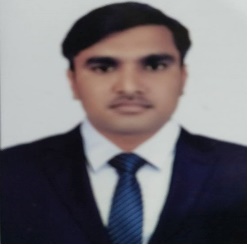 